What was your store’s Food Cost last week (percentage)?What was your store’s Food Variance last week (Percentage and Dollar Amount)?What were the 5 top Food Variance Items last week?What were the discounts for last period (Dollars)?How do discounts affect your Food Cost?Name 3 ways to lower your Ideal Food Cost:a.) _________________  b.)__________________ c.) __________________If your Food Variance was 0% last year, how much more would the store have profited?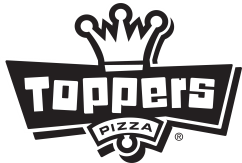 Knowledge Check – Food CostItemVariance (amount)Variance ($)